«Семья - нашей жизни надежный оплот»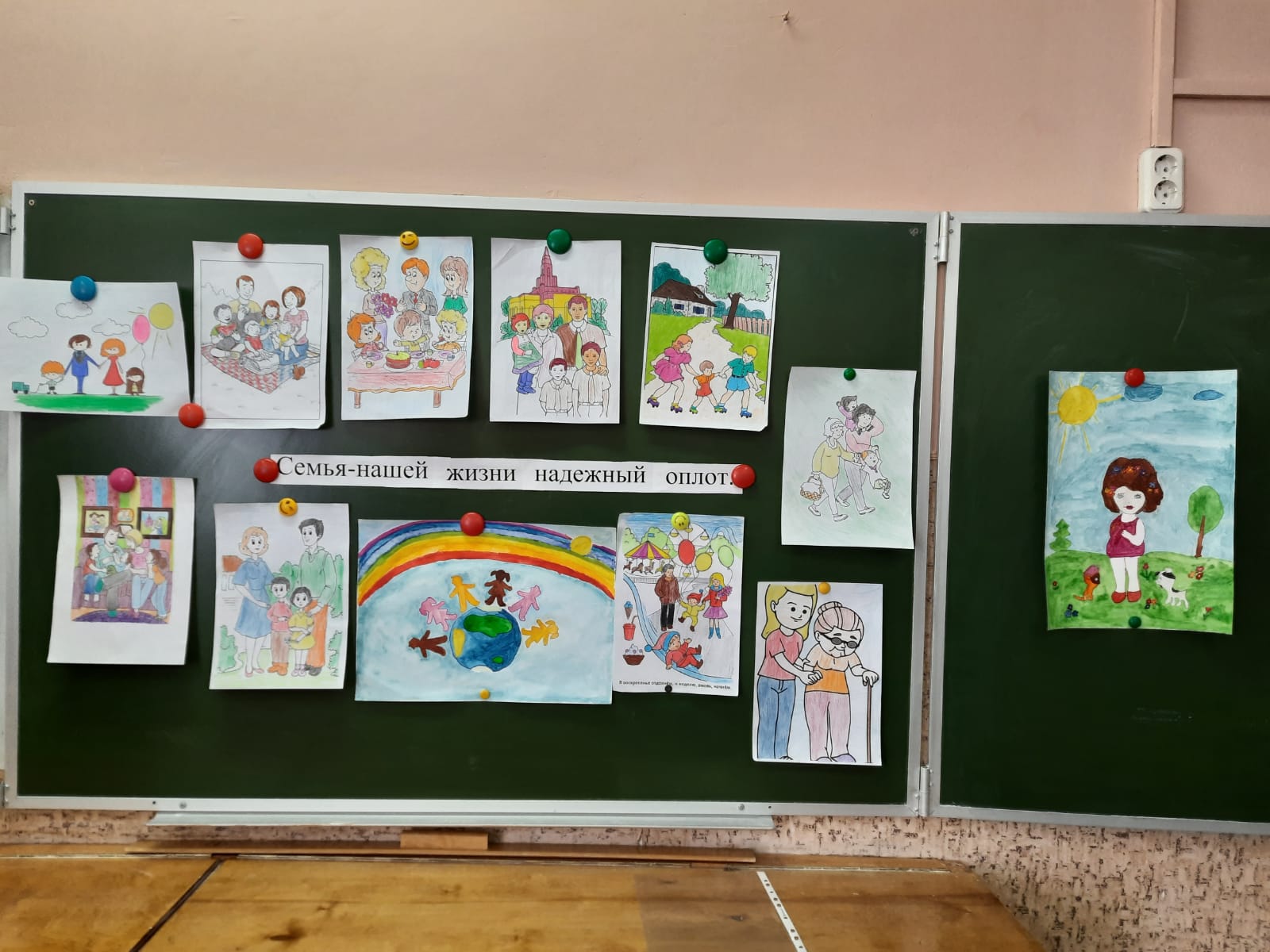 Семья для ребенка есть ближайший круг общения, в котором формируется его психика и отношения с внешним миром. А Мероприятия на тему семейных отношений позволяют воспитанникам сделать правильные ориентиры на создание в будущем крепкой семьи.Поэтому, во взаимодействии с педагогами школы-интерната, члены ученического совета «Школьная страна», под руководством своего наставника Кашперовской Татьяны Геннадьевны,  17 марта 2022 года приняли участие в  мероприятии «Семья - нашей жизни надежный оплот».Ребята  5-7 классов прослушали лекцию-беседу о семье, об отношениях взрослых и детей, приняли участие в конкурсе рисунков.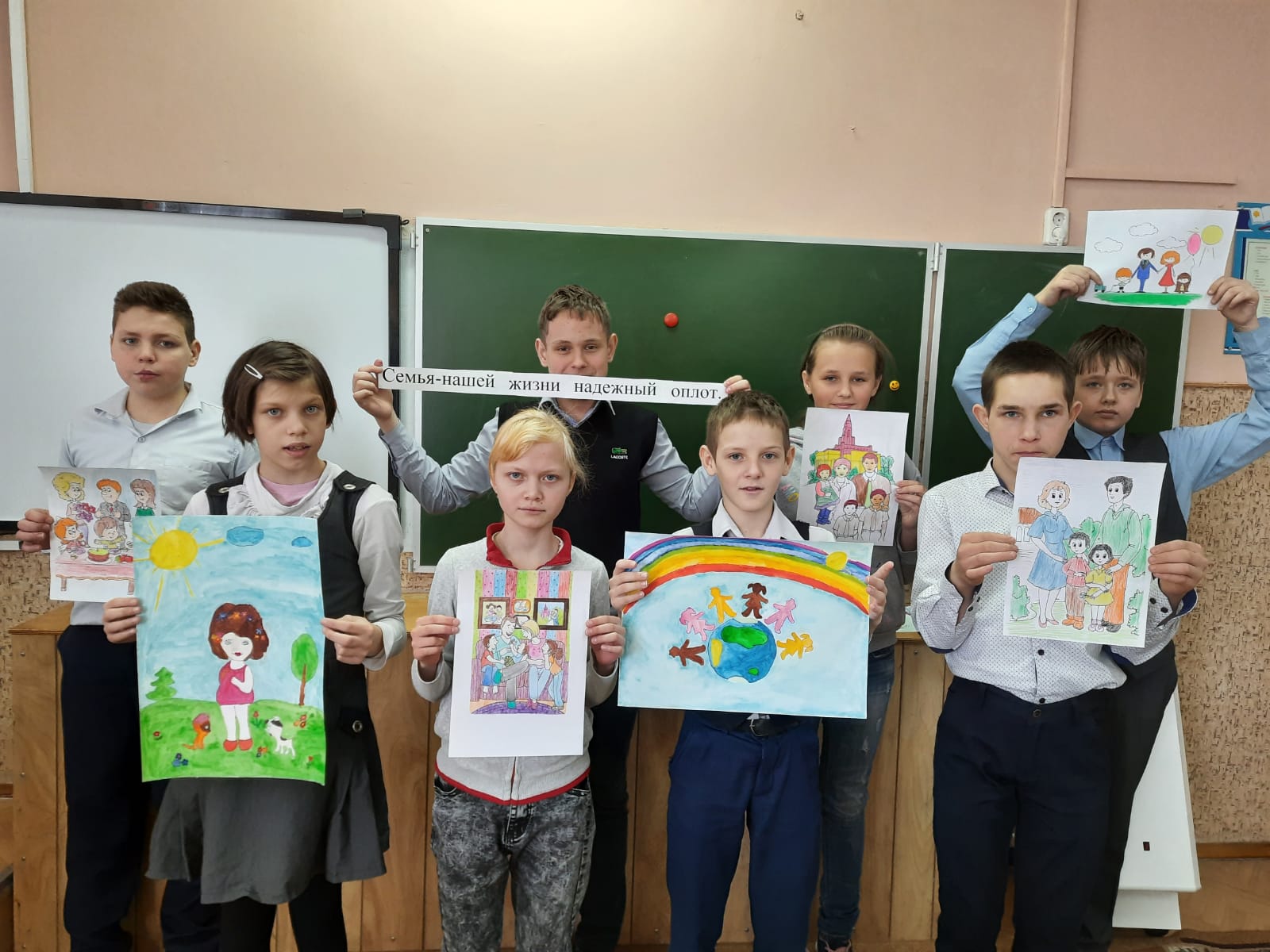 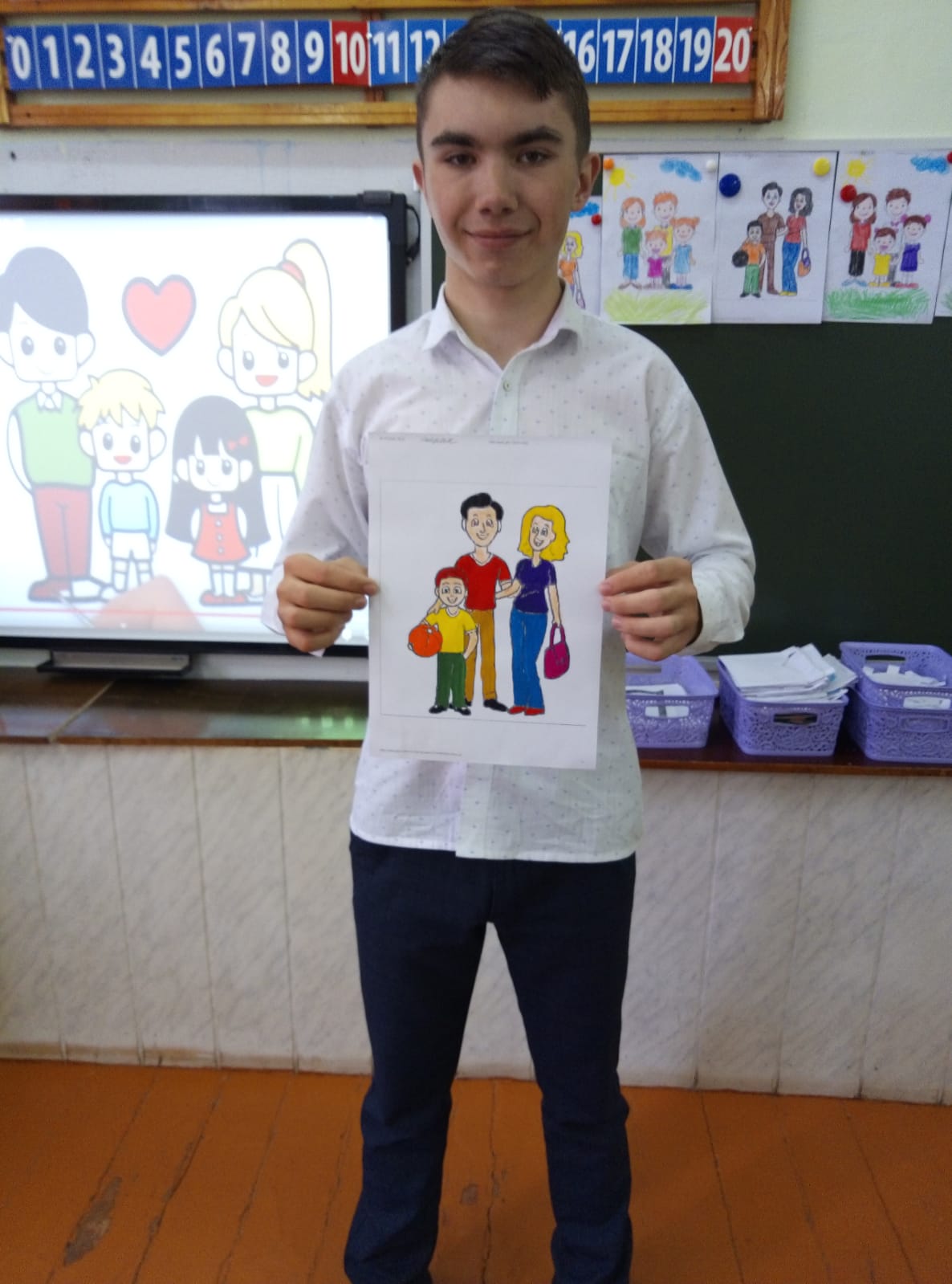 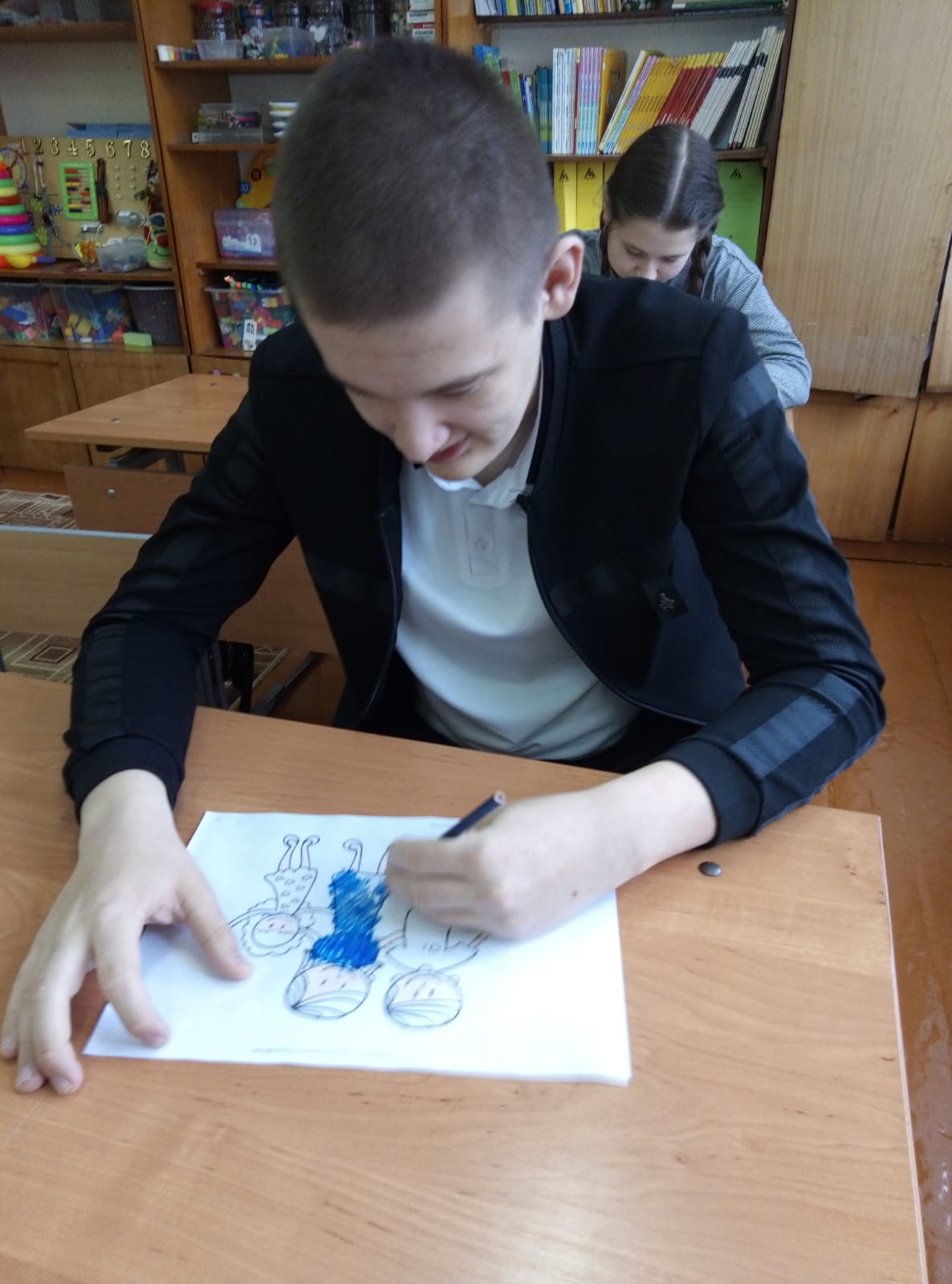 Школьный ученический  совет - это  яркие и активные ребята, которые помогают взрослым сделать  школьную жизнь  более насыщенной и интересной.